                     2022-2023 EĞİTİM ÖĞRETİM YILI NİSAN AYI AYLIK PLANI DEĞERLER EĞİTİMİ            İNGİLİZCE            İNGİLİZCE            İNGİLİZCEAYIN RENGİAYIN RENGİAYIN RAKAMIAYIN RAKAMIAYIN RAKAMIAYIN TÜRK BÜYÜĞÜAYIN TÜRK BÜYÜĞÜ1.Salih Peygamberin Hayatı2.Hadisi Şerif Cennet Cömertler yurdudur3.Felak SuresiDaily Routines;Günlük RutinlerDaily Routines;Günlük RutinlerDaily Routines;Günlük Rutinler KAHVERENGİ KAHVERENGİ     10     10     10   MÜZİK ETKİNLİĞİ   MÜZİK ETKİNLİĞİ   MÜZİK ETKİNLİĞİOYUN ETKİNLİĞİOYUN ETKİNLİĞİOYUN ETKİNLİĞİOYUN ETKİNLİĞİTÜRKÇE DİL ETKİNLİĞİTÜRKÇE DİL ETKİNLİĞİTÜRKÇE DİL ETKİNLİĞİAKIL VE ZEKÂ-RİTİM ETKİNLİĞİ-SAAT KAÇ-BİR ARI GÖRDÜM SANKİ-HAREKETİ SEVERİZ*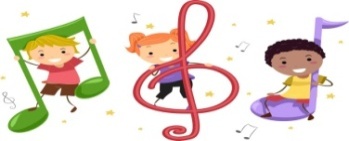 -RİTİM ETKİNLİĞİ-SAAT KAÇ-BİR ARI GÖRDÜM SANKİ-HAREKETİ SEVERİZ*-RİTİM ETKİNLİĞİ-SAAT KAÇ-BİR ARI GÖRDÜM SANKİ-HAREKETİ SEVERİZ*-  PARKUR      TOP,- EL GÖZ KOORDİNASYON OYUNUMUZ-TOP OYUNU-AKTARMA OYUNU-DENGE OYUNU-İP AÇMA OYUNU-  PARKUR      TOP,- EL GÖZ KOORDİNASYON OYUNUMUZ-TOP OYUNU-AKTARMA OYUNU-DENGE OYUNU-İP AÇMA OYUNU-  PARKUR      TOP,- EL GÖZ KOORDİNASYON OYUNUMUZ-TOP OYUNU-AKTARMA OYUNU-DENGE OYUNU-İP AÇMA OYUNU-  PARKUR      TOP,- EL GÖZ KOORDİNASYON OYUNUMUZ-TOP OYUNU-AKTARMA OYUNU-DENGE OYUNU-İP AÇMA OYUNUHİKÂYE ETKİNLİKLERİ   PARMAK OYUNU      TEKERLEMELER   BİLMECELEREŞLEŞTİRME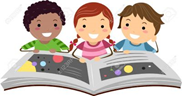 HİKÂYE ETKİNLİKLERİ   PARMAK OYUNU      TEKERLEMELER   BİLMECELEREŞLEŞTİRMEHİKÂYE ETKİNLİKLERİ   PARMAK OYUNU      TEKERLEMELER   BİLMECELEREŞLEŞTİRME      ZE-KARE     DİKKAT PUZZLE   YER-YÖNRENKLİ DAİRELERSAYI EV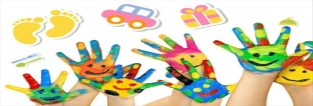 FEN VE DOĞAETKİNLİĞİ          YÜRÜYEN  SU DENEYİ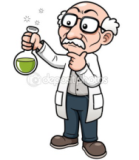 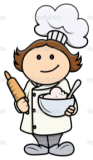 FEN VE DOĞAETKİNLİĞİ          YÜRÜYEN  SU DENEYİMONTESSORİ ETKİNLİĞİKODLAMAÇÖP ADAMRENKLİ DAİRELER AYNISINI YAP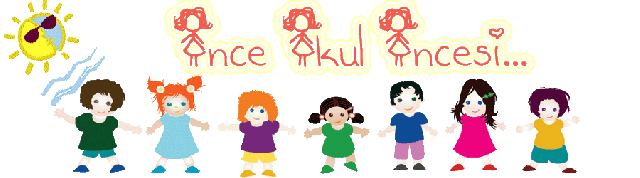 MONTESSORİ ETKİNLİĞİKODLAMAÇÖP ADAMRENKLİ DAİRELER AYNISINI YAPMONTESSORİ ETKİNLİĞİKODLAMAÇÖP ADAMRENKLİ DAİRELER AYNISINI YAPSANAT ETKİNLİĞİKÖPEKORİGAMİKOALA YENGEÇSANAT ETKİNLİĞİKÖPEKORİGAMİKOALA YENGEÇSANAT ETKİNLİĞİKÖPEKORİGAMİKOALA YENGEÇBELİRLİ GÜN VE HAFTALAR 23 NİSAN ULUSAL EGEMENLİK VE ÇOCUK BAYRAMIRAMAZAN BAYRAMI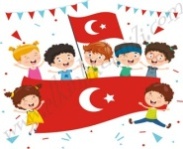 BELİRLİ GÜN VE HAFTALAR 23 NİSAN ULUSAL EGEMENLİK VE ÇOCUK BAYRAMIRAMAZAN BAYRAMIBELİRLİ GÜN VE HAFTALAR 23 NİSAN ULUSAL EGEMENLİK VE ÇOCUK BAYRAMIRAMAZAN BAYRAMIDEĞERLİ VELİMİZ;PAZARTESİ GÜNLERİMİZ KİTAP GÜNÜDÜR.(Çocuklarımız evden getirdikleri yaş düzeylerine  uygun kitaplar okunacaktır.)ÇARŞAMBA GÜNLERİ PAYLAŞIM GÜNÜDÜR. (KURUYEMİŞ,MEYVE VB. )CUMA GÜNLERİ OYUNCAK GÜNÜDÜR. ÖĞRENCİMİZ EVDEN İSTEDİĞİ BİR OYUNCAĞI OKULA GETİREBİLİR.                                                                                                                                                                                  BİLGİNİZE,  SEVGİLERİMİZLE…                                                                                                                                                                                                                                    BÜŞRA- EMİNE ÖĞRETMENDEĞERLİ VELİMİZ;PAZARTESİ GÜNLERİMİZ KİTAP GÜNÜDÜR.(Çocuklarımız evden getirdikleri yaş düzeylerine  uygun kitaplar okunacaktır.)ÇARŞAMBA GÜNLERİ PAYLAŞIM GÜNÜDÜR. (KURUYEMİŞ,MEYVE VB. )CUMA GÜNLERİ OYUNCAK GÜNÜDÜR. ÖĞRENCİMİZ EVDEN İSTEDİĞİ BİR OYUNCAĞI OKULA GETİREBİLİR.                                                                                                                                                                                  BİLGİNİZE,  SEVGİLERİMİZLE…                                                                                                                                                                                                                                    BÜŞRA- EMİNE ÖĞRETMENDEĞERLİ VELİMİZ;PAZARTESİ GÜNLERİMİZ KİTAP GÜNÜDÜR.(Çocuklarımız evden getirdikleri yaş düzeylerine  uygun kitaplar okunacaktır.)ÇARŞAMBA GÜNLERİ PAYLAŞIM GÜNÜDÜR. (KURUYEMİŞ,MEYVE VB. )CUMA GÜNLERİ OYUNCAK GÜNÜDÜR. ÖĞRENCİMİZ EVDEN İSTEDİĞİ BİR OYUNCAĞI OKULA GETİREBİLİR.                                                                                                                                                                                  BİLGİNİZE,  SEVGİLERİMİZLE…                                                                                                                                                                                                                                    BÜŞRA- EMİNE ÖĞRETMENDEĞERLİ VELİMİZ;PAZARTESİ GÜNLERİMİZ KİTAP GÜNÜDÜR.(Çocuklarımız evden getirdikleri yaş düzeylerine  uygun kitaplar okunacaktır.)ÇARŞAMBA GÜNLERİ PAYLAŞIM GÜNÜDÜR. (KURUYEMİŞ,MEYVE VB. )CUMA GÜNLERİ OYUNCAK GÜNÜDÜR. ÖĞRENCİMİZ EVDEN İSTEDİĞİ BİR OYUNCAĞI OKULA GETİREBİLİR.                                                                                                                                                                                  BİLGİNİZE,  SEVGİLERİMİZLE…                                                                                                                                                                                                                                    BÜŞRA- EMİNE ÖĞRETMENDEĞERLİ VELİMİZ;PAZARTESİ GÜNLERİMİZ KİTAP GÜNÜDÜR.(Çocuklarımız evden getirdikleri yaş düzeylerine  uygun kitaplar okunacaktır.)ÇARŞAMBA GÜNLERİ PAYLAŞIM GÜNÜDÜR. (KURUYEMİŞ,MEYVE VB. )CUMA GÜNLERİ OYUNCAK GÜNÜDÜR. ÖĞRENCİMİZ EVDEN İSTEDİĞİ BİR OYUNCAĞI OKULA GETİREBİLİR.                                                                                                                                                                                  BİLGİNİZE,  SEVGİLERİMİZLE…                                                                                                                                                                                                                                    BÜŞRA- EMİNE ÖĞRETMENDEĞERLİ VELİMİZ;PAZARTESİ GÜNLERİMİZ KİTAP GÜNÜDÜR.(Çocuklarımız evden getirdikleri yaş düzeylerine  uygun kitaplar okunacaktır.)ÇARŞAMBA GÜNLERİ PAYLAŞIM GÜNÜDÜR. (KURUYEMİŞ,MEYVE VB. )CUMA GÜNLERİ OYUNCAK GÜNÜDÜR. ÖĞRENCİMİZ EVDEN İSTEDİĞİ BİR OYUNCAĞI OKULA GETİREBİLİR.                                                                                                                                                                                  BİLGİNİZE,  SEVGİLERİMİZLE…                                                                                                                                                                                                                                    BÜŞRA- EMİNE ÖĞRETMENDEĞERLİ VELİMİZ;PAZARTESİ GÜNLERİMİZ KİTAP GÜNÜDÜR.(Çocuklarımız evden getirdikleri yaş düzeylerine  uygun kitaplar okunacaktır.)ÇARŞAMBA GÜNLERİ PAYLAŞIM GÜNÜDÜR. (KURUYEMİŞ,MEYVE VB. )CUMA GÜNLERİ OYUNCAK GÜNÜDÜR. ÖĞRENCİMİZ EVDEN İSTEDİĞİ BİR OYUNCAĞI OKULA GETİREBİLİR.                                                                                                                                                                                  BİLGİNİZE,  SEVGİLERİMİZLE…                                                                                                                                                                                                                                    BÜŞRA- EMİNE ÖĞRETMENDEĞERLİ VELİMİZ;PAZARTESİ GÜNLERİMİZ KİTAP GÜNÜDÜR.(Çocuklarımız evden getirdikleri yaş düzeylerine  uygun kitaplar okunacaktır.)ÇARŞAMBA GÜNLERİ PAYLAŞIM GÜNÜDÜR. (KURUYEMİŞ,MEYVE VB. )CUMA GÜNLERİ OYUNCAK GÜNÜDÜR. ÖĞRENCİMİZ EVDEN İSTEDİĞİ BİR OYUNCAĞI OKULA GETİREBİLİR.                                                                                                                                                                                  BİLGİNİZE,  SEVGİLERİMİZLE…                                                                                                                                                                                                                                    BÜŞRA- EMİNE ÖĞRETMENDEĞERLİ VELİMİZ;PAZARTESİ GÜNLERİMİZ KİTAP GÜNÜDÜR.(Çocuklarımız evden getirdikleri yaş düzeylerine  uygun kitaplar okunacaktır.)ÇARŞAMBA GÜNLERİ PAYLAŞIM GÜNÜDÜR. (KURUYEMİŞ,MEYVE VB. )CUMA GÜNLERİ OYUNCAK GÜNÜDÜR. ÖĞRENCİMİZ EVDEN İSTEDİĞİ BİR OYUNCAĞI OKULA GETİREBİLİR.                                                                                                                                                                                  BİLGİNİZE,  SEVGİLERİMİZLE…                                                                                                                                                                                                                                    BÜŞRA- EMİNE ÖĞRETMENDEĞERLİ VELİMİZ;PAZARTESİ GÜNLERİMİZ KİTAP GÜNÜDÜR.(Çocuklarımız evden getirdikleri yaş düzeylerine  uygun kitaplar okunacaktır.)ÇARŞAMBA GÜNLERİ PAYLAŞIM GÜNÜDÜR. (KURUYEMİŞ,MEYVE VB. )CUMA GÜNLERİ OYUNCAK GÜNÜDÜR. ÖĞRENCİMİZ EVDEN İSTEDİĞİ BİR OYUNCAĞI OKULA GETİREBİLİR.                                                                                                                                                                                  BİLGİNİZE,  SEVGİLERİMİZLE…                                                                                                                                                                                                                                    BÜŞRA- EMİNE ÖĞRETMENDEĞERLİ VELİMİZ;PAZARTESİ GÜNLERİMİZ KİTAP GÜNÜDÜR.(Çocuklarımız evden getirdikleri yaş düzeylerine  uygun kitaplar okunacaktır.)ÇARŞAMBA GÜNLERİ PAYLAŞIM GÜNÜDÜR. (KURUYEMİŞ,MEYVE VB. )CUMA GÜNLERİ OYUNCAK GÜNÜDÜR. ÖĞRENCİMİZ EVDEN İSTEDİĞİ BİR OYUNCAĞI OKULA GETİREBİLİR.                                                                                                                                                                                  BİLGİNİZE,  SEVGİLERİMİZLE…                                                                                                                                                                                                                                    BÜŞRA- EMİNE ÖĞRETMEN